Учащиеся  МБОУ  ВСОШ №2 занимаются  в «Дизайн-студии» ,а также посещают школьную секцию  по волейболу.   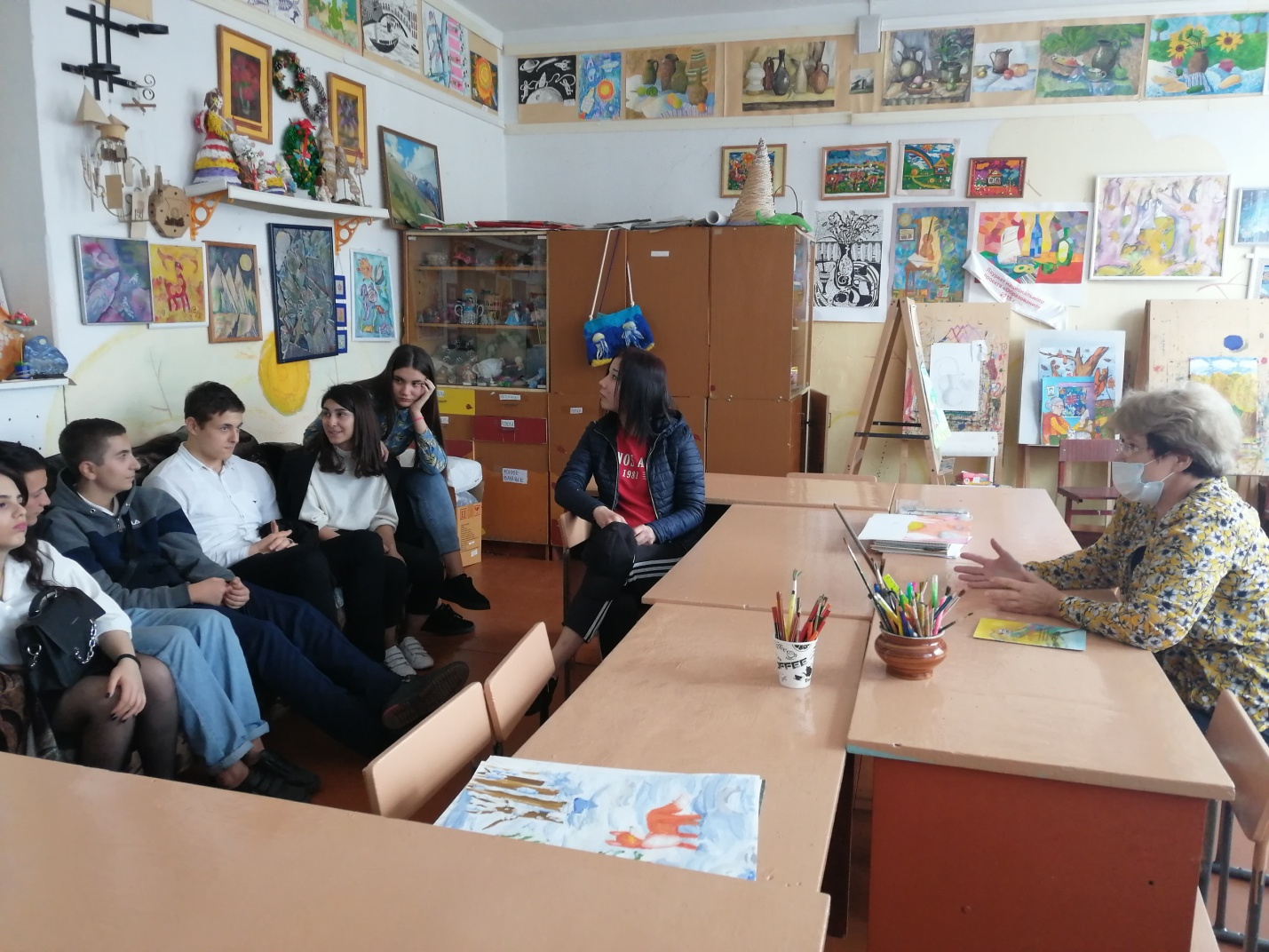 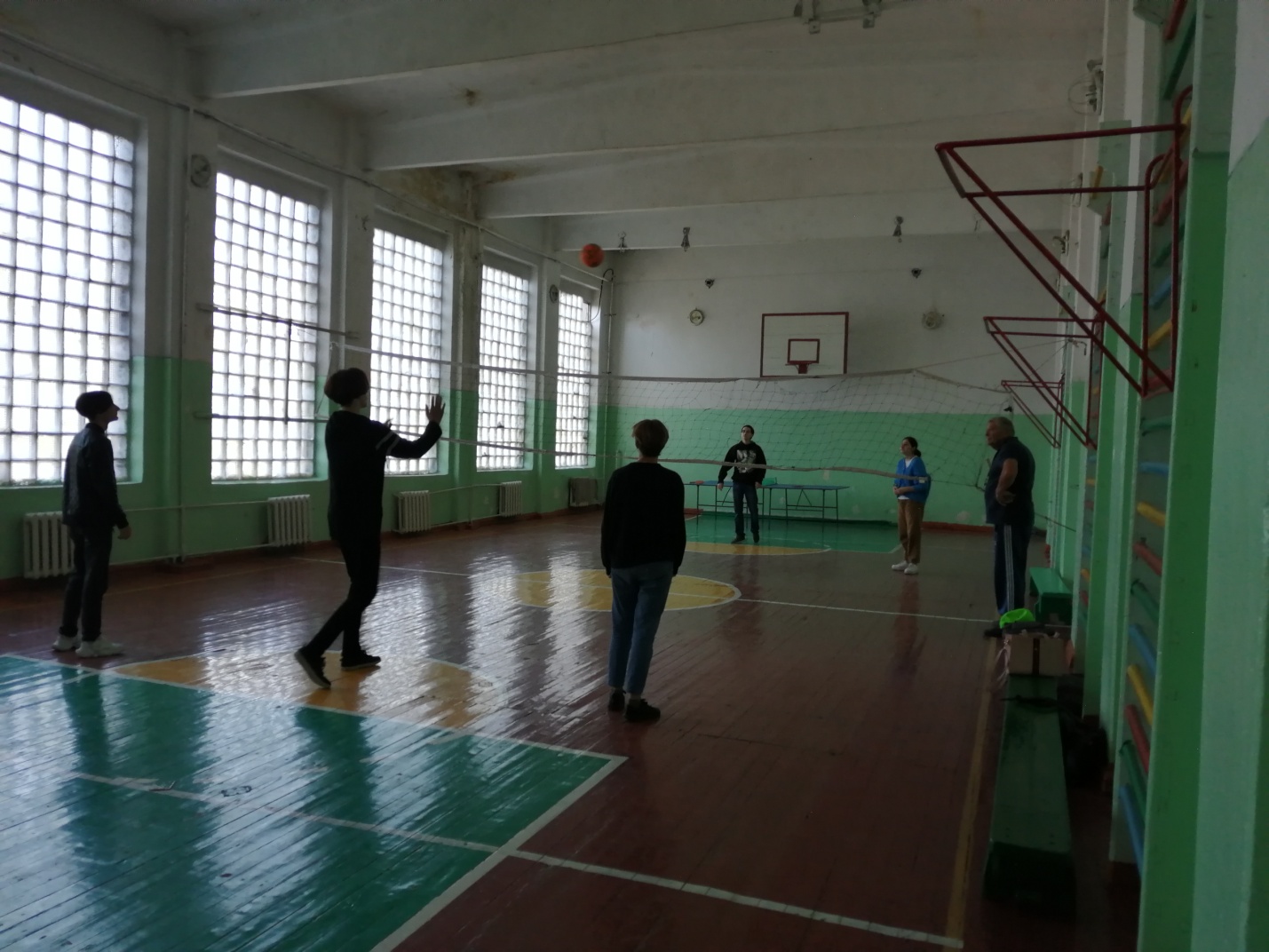 